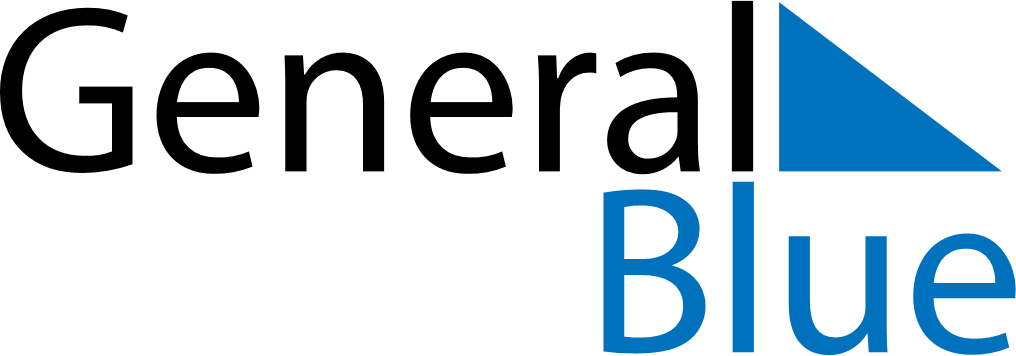 Weekly CalendarFebruary 24, 2020 - March 1, 2020Weekly CalendarFebruary 24, 2020 - March 1, 2020Weekly CalendarFebruary 24, 2020 - March 1, 2020Weekly CalendarFebruary 24, 2020 - March 1, 2020Weekly CalendarFebruary 24, 2020 - March 1, 2020Weekly CalendarFebruary 24, 2020 - March 1, 2020Weekly CalendarFebruary 24, 2020 - March 1, 2020MondayFeb 24MondayFeb 24TuesdayFeb 25WednesdayFeb 26ThursdayFeb 27FridayFeb 28SaturdayFeb 29SundayMar 01AMPM